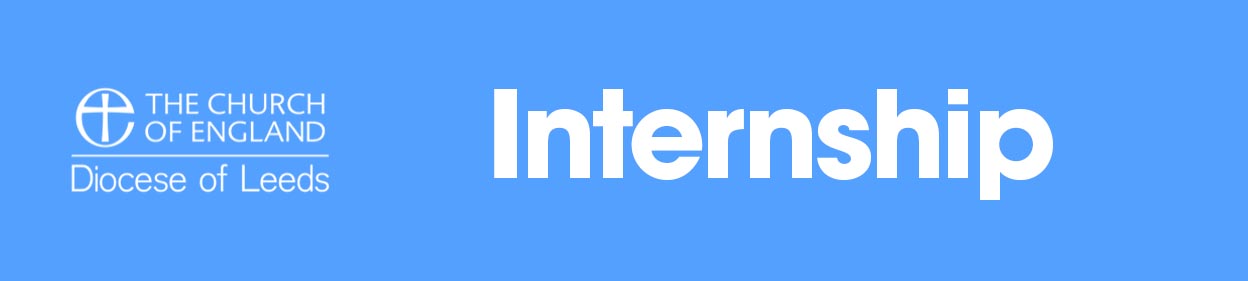 APPLICATION  2019 | 2020Please complete and return by 12th April to Joanna Seabourne,
St George’s Church, Great George Street, Leeds, LS1 3BR
or e-mail to Joanna.seabourne@stgs.org.uk1. Personal Information2. Professional and Educational Qualifications Achieved3. Employment History4. Relevant Experience5. Christian Experience6. The Internship7. Personal Skills and Abilities8. SafeguardingAll posts will require a DBS check and the completion of a diocesan safeguarding training course.  " I understand that this post will require a DBS check and I am willing to undertake the safeguarding training required for the role" 9. Driving Licence11. How did you hear about the programme?  Church	                                             Friend
 Diocese of Leeds website                        New Wine Discipleship Year website
 Social Media – please specify	        
 Other - please specify12. ReferencesPlease 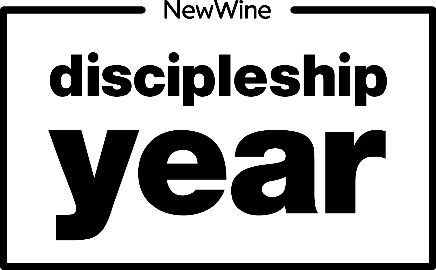 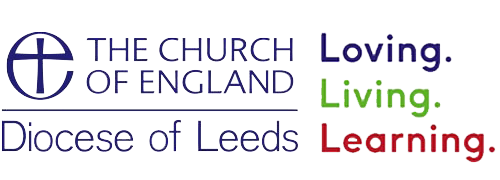 Surname ForenamesAddressPost Code Home Telephone numberMobile Telephone numberE-mail AddressDates (from/to)Examinations (subjects / results)Further Education & Training
Dates (from/to)Examinations (subjects / results)Please give details of your present occupation, including your current roles and responsibilities:Previous Employment (with dates and, if relevant, brief reason for leaving):What experience of Christian ministry do you have (youth camps, CU leadership, Sunday School teaching, practical service etc.)?What has this experience revealed about the gifts God has given you?What has this experience revealed about your weaknesses?What role do you tend to play in a team?How and why did you become a Christian?How have you grown as a Christian? And in what particular areas would you like to grow more?What’s an important book of the Bible for you, and why?What other Christian books have you read recently?Which church are you a member of at the moment?Your Minister’s Name:Address:Post Code:Tel No:E-mail:Why are you applying for an Internship?Please indicate which area(s) you would be interested in serving: Children	 Worship	 Administration	 Evangelism Youth	 Local mission	 Project management	 Students Students	 International Students	 Creative communication / design	 Work with Homeless                          Operations management                      Work with Refugees Other (please specify):Would you be open to discuss a placement: In an Inner city multicultural area                                             In a Cathedral               
 In a rural area                                                                                Alongside a new church plantWhat are your thoughts about the future and how might internship contribute to this? What gifts, skills and personal qualities would you bring to this post?What are your hobbies and interests?  How do you relax?Do you hold a current driving license?Yes		No	Is it clean?Yes		No	10. Accessibility requirementsIf you have any disability, please tell us of any adjustments we may need to make to assist you at interview:10. Accessibility requirementsIf you have any disability, please tell us of any adjustments we may need to make to assist you at interview:Please give names, full addresses and phone numbers of three referees, with whom you have had regular contact within the last 3 years.  One of your references should be someone who has ministered to you and knows something of your experience of living the Christian life.Please give names, full addresses and phone numbers of three referees, with whom you have had regular contact within the last 3 years.  One of your references should be someone who has ministered to you and knows something of your experience of living the Christian life.1. Name    Address    Tel Number    E-mail address    Relationship to you2. Name    Address    Tel Number    E-mail address    Relationship to you3. Name    Address    Tel Number    E-mail address    Relationship to you